Grad Sveti Ivan Zelina, Trg A. Starčevića 12, Sv. Ivan Zelina, OIB: 49654336134, na temelju Odluke o sufinanciranju zamjene krovnog pokrova objekata na području Grada Svetog Ivana Zeline -„Zelina bez azbesta“  („Zelinske novine“, br. 8/23) i Javnog poziva za prijavu fizičkih/ pravnih osoba i organizacija civilnog društva za sufinanciranje zamjene krovnog pokrova objekata na području Grada Svetog Ivana Zeline – „Zelina bez azbesta“ („Zelinske novine“, br. 9/23), donosi ODLUKU O ODABRANIM PRIJAVAMA U POSTUPKU DODJELE BESPOVRATNIH SREDSTAVA RADI SUFINANCIRANJA ZAMJENE KROVNOG POKROVAU postupku dodjele bespovratnih sredstava radi sufinanciranja zamjene krovnog pokrova postojećih objekata na području Grada Svetog Ivana Zeline, odabiru se sljedeće prijave:Ova Odluka o odabranim prijavama postaje izvršna danom donošenja.Temeljem ove Odluke o odabranim prijavama, Grad Sveti Ivan Zelina i Podnositelji prijava sklapaju Ugovor o međusobnim pravima i obvezama.Obrazloženje Grad Sveti Ivan Zelina, je temeljem Javnog poziva za prijavu fizičkih/pravnih osoba i organizacija civilnog društva za sufinanciranje zamjene krovnog pokrova objekata na području Grada Svetog Ivana Zeline – „Zelina bez azbesta“ („Zelinske novine“, br. 9/23), proveo postupak prikupljanja i obrade Prijava za dodjelu bespovratnih sredstava radi sufinanciranja zamjene krovnog pokrova postojećih objekata na području Grada Svetog Ivana Zeline.U roku za dostavu ponuda pristiglo je 6 (šest) Prijava za dodjelu bespovratnih sredstava radi sufinanciranja zamjene krovnog pokrova postojećih objekata na području Grada Svetog Ivana Zeline od kojih svih 6 (šest) zadovoljavaju uvjete Javnog poziva.U postupku pregleda i ocjene Prijava na Javni poziv za prijavu fizičkih/pravnih osoba i organizacija civilnog društva za sufinanciranje zamjene krovnog pokrova objekata na području Grada Svetog Ivana Zeline - „Zelina bez azbesta“, utvrđeno je da su gore navedeni prijavitelji dostavili potpunu prijavu, sa priloženom dokumentacijom, koja je u skladu s uvjetima provoditelja Javnog poziva za prijavu fizičkih/pravnih osoba i organizacija civilnog društva za sufinanciranje zamjene krovnog pokrova objekata na području Grada Svetog Ivana Zeline – „Zelina bez azbesta“. REPUBLIKA HRVATSKAZAGREBAČKA ŽUPANIJAGRAD SVETI IVAN ZELINAGRADONAČELNIK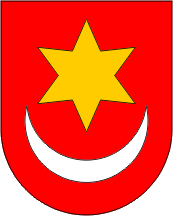 REPUBLIKA HRVATSKAZAGREBAČKA ŽUPANIJAGRAD SVETI IVAN ZELINAGRADONAČELNIKKLASA: 402-03/23-01/12URBROJ: 238-30-02/18-23-8Sv. Ivan Zelina, 17. travnja 2023.KLASA: 402-03/23-01/12URBROJ: 238-30-02/18-23-8Sv. Ivan Zelina, 17. travnja 2023.Ime i prezime Ulica i kućni brojIma pravo na dodjelu potporeIznosIvan KompesakVatrogasna 59DA1.950,00 €Ivan KušićDonje Psarjevo 37DA2.250,00 €Marijana JurenKriževčec  1 eDA2.250,00 €Krešimir KosNespeš   95DA2.025,00 €Darko DraganićPretoki    11 aDA2.100,00 €Štefanija OturijaVukovje Zelinsko 27DA2.250,00 €UKUPNO:UKUPNO:UKUPNO:     12.825,00 €GRADONAČELNIKHrvoje Košćec, v.r.